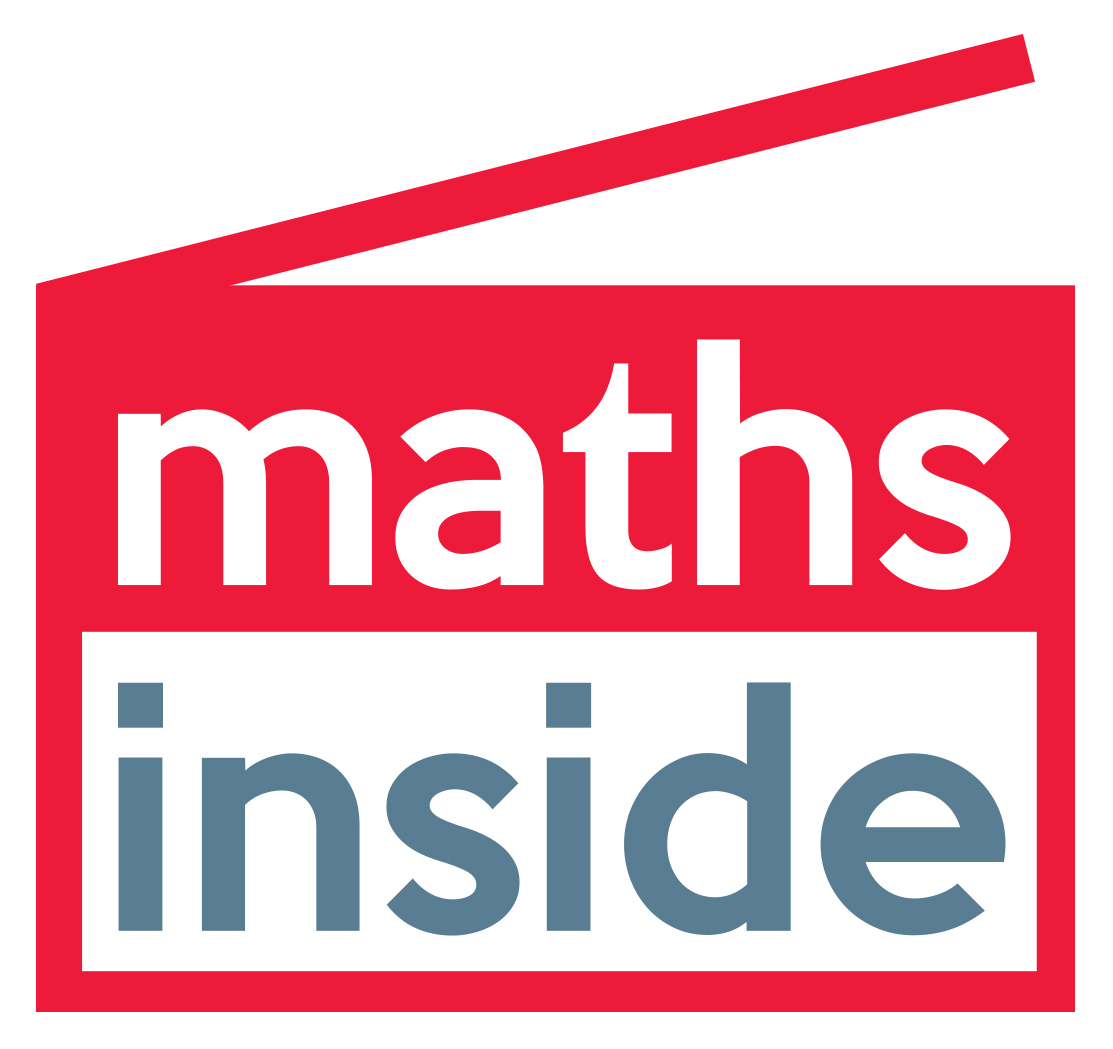 Activity 2: Farming prawns
Feeding programWeekAverage mass of prawns each week (in grams)Quantity of feed/day per 100 000 prawns (in kilograms)Quantity of feed/day in Pond Quantity of feed/week in Pond10.031.220.11.930.33.240.424.650.77.061.19.471.913.082.516.393.923.0106.031.8117.937.1129.539.91311.846.01414.251.11516.253.51618.555.51720.858.21823.260.31926.062.42028.963.62132.164.22235.365.32336.267.02437.569.4Total amount of feed over 24 weeksTotal amount of feed over 24 weeksTotal amount of feed over 24 weeksTotal amount of feed over 24 weeksFood Conversion Ratio (FCR)Food Conversion Ratio (FCR)Food Conversion Ratio (FCR)Food Conversion Ratio (FCR)